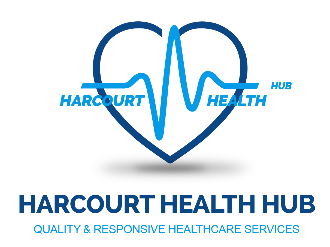 20A-30 Abington Street, Northampton, NN1 2AJTel: 07714 926 771 | Email: info@harcourthealthhub.co.uk | Website: www.harcourthealthhub.co.ukCANDIDATE REGISTRATION FORMPERSONAL DETAILSPlease write in BLOCK CAPITALS and in black ink.Please write in BLOCK CAPITALS and in black ink.Please write in BLOCK CAPITALS and in black ink.Please write in BLOCK CAPITALS and in black ink.Please write in BLOCK CAPITALS and in black ink.Please write in BLOCK CAPITALS and in black ink.Please write in BLOCK CAPITALS and in black ink.Please write in BLOCK CAPITALS and in black ink.ABOUT YOUABOUT YOUABOUT YOUABOUT YOUABOUT YOUABOUT YOUABOUT YOUABOUT YOUSurname:Surname:Title (Mr/Mrs/Miss/Ms) :Title (Mr/Mrs/Miss/Ms) :First Name(s) :First Name(s) :Other Name(s):Other Name(s):Marital Status:Gender:Male Female Date of Birth:Date of Birth:National Insurance No:National Insurance No:Current Address:Current Address:Post Code:Post Code:Mobile Phone:Mobile Phone:Home Phone:Home Phone:Do you have a driving licence?Do you have a driving licence?Yes No Yes No Do you have use of a car?Do you have use of a car?Yes No Yes No ABOUT THE JOBABOUT THE JOBABOUT THE JOBABOUT THE JOBABOUT THE JOBABOUT THE JOBJob Title:Speciality 1:Speciality 2:Speciality 3:Current Place of Work:Full Time Part Time  Days Nights Full Time Part Time  Days Nights Full Time Part Time  Days Nights PAYMENT DETAILSPAYMENT DETAILSPAYMENT DETAILSPAYMENT DETAILSPAYMENT DETAILSName of Bank/Building Society:Account Name:Personal  LTD Personal  LTD Branch Address:Post Code:Account No:Sort Code:NEXT OF KINNEXT OF KINNEXT OF KINNEXT OF KINName of Next of Kin:Relationship:Telephone:AddressYOUR TRAINING, QUALIFICATIONS, APPRAISALS AND REFERENCESPlease enclose, with your application a copy of your registration and membership cardPlease enclose, with your application a copy of your registration and membership cardPlease enclose, with your application a copy of your registration and membership cardPlease enclose, with your application a copy of your registration and membership cardPlease enclose, with your application a copy of your registration and membership cardPlease enclose, with your application a copy of your registration and membership cardPlease enclose, with your application a copy of your registration and membership cardNursesNMC Number:RCN Number:Band:ODPSHPC Number:This does not apply to HCA’sThis does not apply to HCA’sThis does not apply to HCA’sThis does not apply to HCA’sMANDATORY TRAININGMANDATORY TRAININGMANDATORY TRAININGMANDATORY TRAININGMANDATORY TRAININGMANDATORY TRAININGMANDATORY TRAININGMANDATORY TRAININGPlease tick if you have completed the following training within the last 12 monthsPlease enclose copies of your training certificatesPlease tick if you have completed the following training within the last 12 monthsPlease enclose copies of your training certificatesPlease tick if you have completed the following training within the last 12 monthsPlease enclose copies of your training certificatesPlease tick if you have completed the following training within the last 12 monthsPlease enclose copies of your training certificatesPlease tick if you have completed the following training within the last 12 monthsPlease enclose copies of your training certificatesPlease tick if you have completed the following training within the last 12 monthsPlease enclose copies of your training certificatesPlease tick if you have completed the following training within the last 12 monthsPlease enclose copies of your training certificatesPlease tick if you have completed the following training within the last 12 monthsPlease enclose copies of your training certificatesMoving and Handling:Basic Life Support:Intermediate Life Support:Advanced Life Support:Complaints Handling:Handling Violence andAggression:Fire Safety:COSHH:RIDDOR:Caldicott Protocols:Data Protection:Infection Control:Lone Worker Training:Food Hygiene (whererequired to handle food):Personal Safety (MentalHealth &Learning Dis’):Resuscitation of theNewborn (Midwifery):Interpretation of Cardiotocograph Traces (Midwifery):Interpretation of Cardiotocograph Traces (Midwifery):Interpretation of Cardiotocograph Traces (Midwifery):APPRAISALSAPPRAISALSAPPRAISALSAPPRAISALSAPPRAISALSIn order to work in the NHS you will need to be appraised annually by a Senior Practitioner of the same discipline, this person will become your “appraiser” Please give details below of the Senior Practitioner who you have made arrangements with to act as your appraiser.In order to work in the NHS you will need to be appraised annually by a Senior Practitioner of the same discipline, this person will become your “appraiser” Please give details below of the Senior Practitioner who you have made arrangements with to act as your appraiser.In order to work in the NHS you will need to be appraised annually by a Senior Practitioner of the same discipline, this person will become your “appraiser” Please give details below of the Senior Practitioner who you have made arrangements with to act as your appraiser.In order to work in the NHS you will need to be appraised annually by a Senior Practitioner of the same discipline, this person will become your “appraiser” Please give details below of the Senior Practitioner who you have made arrangements with to act as your appraiser.In order to work in the NHS you will need to be appraised annually by a Senior Practitioner of the same discipline, this person will become your “appraiser” Please give details below of the Senior Practitioner who you have made arrangements with to act as your appraiser.Please give the date of your last appraisal:Please give the date of your last appraisal:Name of Appraiser:Position and Grade of Appraiser:Position and Grade of Appraiser:Branch Address:Post Code:Phone Number:E-mail:REFERENCESREFERENCESREFERENCESREFERENCESPlease supply us with two professional referees. One must be from your present or most recent employer and must be a senior grade to yourself and you must have worked for that person for a period of not less than three months duration.Please supply us with two professional referees. One must be from your present or most recent employer and must be a senior grade to yourself and you must have worked for that person for a period of not less than three months duration.Please supply us with two professional referees. One must be from your present or most recent employer and must be a senior grade to yourself and you must have worked for that person for a period of not less than three months duration.Please supply us with two professional referees. One must be from your present or most recent employer and must be a senior grade to yourself and you must have worked for that person for a period of not less than three months duration.1. Reference Name:Position:Work Address:Postcode:Email:Telephone:Fax:2. Reference Name:Position:Work Address:Postcode:Email:Telephone:Fax:Current DBS Disclosure (formally known as CRB):Yes No Clear:Yes No Issue Date:Disclosure Number:Is this certificate registered with the update service?Is this certificate registered with the update service?Yes No You will be requested to carry out a DBS at registration and annually upon employmentYou will be requested to carry out a DBS at registration and annually upon employmentYou will be requested to carry out a DBS at registration and annually upon employmentYou will be requested to carry out a DBS at registration and annually upon employmentIMMUNISATIONSIMMUNISATIONSIMMUNISATIONSIMMUNISATIONSIMMUNISATIONSIMMUNISATIONSIMMUNISATIONSIMMUNISATIONSIMMUNISATIONSPlease indicate which off the following Immunisations you have been vaccinated against and include your vaccination reports when returning your registration.Please indicate which off the following Immunisations you have been vaccinated against and include your vaccination reports when returning your registration.Please indicate which off the following Immunisations you have been vaccinated against and include your vaccination reports when returning your registration.Please indicate which off the following Immunisations you have been vaccinated against and include your vaccination reports when returning your registration.Please indicate which off the following Immunisations you have been vaccinated against and include your vaccination reports when returning your registration.Please indicate which off the following Immunisations you have been vaccinated against and include your vaccination reports when returning your registration.Please indicate which off the following Immunisations you have been vaccinated against and include your vaccination reports when returning your registration.Please indicate which off the following Immunisations you have been vaccinated against and include your vaccination reports when returning your registration.Please indicate which off the following Immunisations you have been vaccinated against and include your vaccination reports when returning your registration.EPP and Non EPPHep BYes No Hep BYes No TBYes No VaricellaYes No VaricellaYes No MeaslesYes No MeaslesYes No Rubella Yes No EPP Candidates OnlyHep CNo Proof Negative Positive Hep CNo Proof Negative Positive Hep B AntigenNo Proof Negative Positive Hep B AntigenNo Proof Negative Positive Hep B AntigenNo Proof Negative Positive HIVNo Proof Negative Positive HIVNo Proof Negative Positive HIVNo Proof Negative Positive All applications who cannot provide a registered DBS or full immunisation record will be required to complete at their own cost. Harcourt Health Hub Providers will cover the cost of any Mandatory Training updates however cancellations outside of 48 hours and late attendances will be charged to the candidate. Candidates will be required to purchase uniform if required at the cost of £20 this will be deducted from your timesheet once you have started working through usAll applications who cannot provide a registered DBS or full immunisation record will be required to complete at their own cost. Harcourt Health Hub Providers will cover the cost of any Mandatory Training updates however cancellations outside of 48 hours and late attendances will be charged to the candidate. Candidates will be required to purchase uniform if required at the cost of £20 this will be deducted from your timesheet once you have started working through usAll applications who cannot provide a registered DBS or full immunisation record will be required to complete at their own cost. Harcourt Health Hub Providers will cover the cost of any Mandatory Training updates however cancellations outside of 48 hours and late attendances will be charged to the candidate. Candidates will be required to purchase uniform if required at the cost of £20 this will be deducted from your timesheet once you have started working through usAll applications who cannot provide a registered DBS or full immunisation record will be required to complete at their own cost. Harcourt Health Hub Providers will cover the cost of any Mandatory Training updates however cancellations outside of 48 hours and late attendances will be charged to the candidate. Candidates will be required to purchase uniform if required at the cost of £20 this will be deducted from your timesheet once you have started working through usAll applications who cannot provide a registered DBS or full immunisation record will be required to complete at their own cost. Harcourt Health Hub Providers will cover the cost of any Mandatory Training updates however cancellations outside of 48 hours and late attendances will be charged to the candidate. Candidates will be required to purchase uniform if required at the cost of £20 this will be deducted from your timesheet once you have started working through usAll applications who cannot provide a registered DBS or full immunisation record will be required to complete at their own cost. Harcourt Health Hub Providers will cover the cost of any Mandatory Training updates however cancellations outside of 48 hours and late attendances will be charged to the candidate. Candidates will be required to purchase uniform if required at the cost of £20 this will be deducted from your timesheet once you have started working through usAll applications who cannot provide a registered DBS or full immunisation record will be required to complete at their own cost. Harcourt Health Hub Providers will cover the cost of any Mandatory Training updates however cancellations outside of 48 hours and late attendances will be charged to the candidate. Candidates will be required to purchase uniform if required at the cost of £20 this will be deducted from your timesheet once you have started working through usAll applications who cannot provide a registered DBS or full immunisation record will be required to complete at their own cost. Harcourt Health Hub Providers will cover the cost of any Mandatory Training updates however cancellations outside of 48 hours and late attendances will be charged to the candidate. Candidates will be required to purchase uniform if required at the cost of £20 this will be deducted from your timesheet once you have started working through usAll applications who cannot provide a registered DBS or full immunisation record will be required to complete at their own cost. Harcourt Health Hub Providers will cover the cost of any Mandatory Training updates however cancellations outside of 48 hours and late attendances will be charged to the candidate. Candidates will be required to purchase uniform if required at the cost of £20 this will be deducted from your timesheet once you have started working through usPlease sign to say you have read and understood the abovePlease sign to say you have read and understood the abovePlease sign to say you have read and understood the abovePlease sign to say you have read and understood the abovePlease sign to say you have read and understood the abovePlease sign to say you have read and understood the abovePlease sign to say you have read and understood the abovePlease sign to say you have read and understood the abovePlease sign to say you have read and understood the aboveYour Signature:Your Signature:Date:Date: Covers 10 years work history or as far back as your education Dates to and from are shown in a mm/yy format Dates are continual with NO gaps Where there have been gaps in work history please state the reason for the gaps Lists all relevant training undertakenFrom:To:Name of Employer:Job Title:Job Title:Grade:Address:Address:Main Responsibilities:Reason for Leaving:Reason for Leaving:From:To:Name of Employer:Job Title:Job Title:Grade:Address:Address:Main Responsibilities:Reason for Leaving:Reason for Leaving:From:To:Name of Employer:Job Title:Job Title:Grade:Address:Address:Main Responsibilities:Reason for Leaving:Reason for Leaving:From:To:Name of Employer:Job Title:Job Title:Grade:Address:Address:Main Responsibilities:Reason for Leaving:Reason for Leaving:DECLARATIONSDECLARATIONSDECLARATIONSDECLARATIONSDECLARATIONSDECLARATIONSHEALTH DECLARATIONSHEALTH DECLARATIONSHEALTH DECLARATIONSHEALTH DECLARATIONSHEALTH DECLARATIONSHEALTH DECLARATIONSAll applicants must complete the enclosed health questionnaire to enable us to establish your fitness for work. We would ask allOVERSEAS candidates to provide a medical statement from their GP or medical department confirming your state of health. Your details will be passed to our Occupational Health Doctors to establish your fitness for work. Please sign the declaration below to allow Harcourt Health Hub /Care Providers Recruitment to release your information for inspection.I ………………………………………………………………………………………………………………….  consent to Harcourt Health Hub/Care Providers Recruitment releasing my health and immunisation records for review to Harcourt Health Hub qualified Occupational Health Advisor. I understand that based on this review I may be required to undergo a medical examination to establish my fitness for work. I confirm that I will immediately inform Harcourt Health Hub /Care Providers Recruitment in confidence if I am HIV Positive, HepB positive or if I have AIDS in accordance with the Department of Health guidelines. I am aware of my obligations regarding MRSA contact and the need for screening. I agree to immediately inform Harcourt Health Hub /Care Providers Recruitment should my general condition of health change. I will inform Harcourt Health Hub /Care Providers Recruitment immediately if I discover that I am pregnant. I understand that withholding information or giving false answers may lead to dismissal. I also hereby consent to Harcourt Health Hub /Care Providers Recruitment obtaining further information regarding my health from my GP or Occupational Health Department.All applicants must complete the enclosed health questionnaire to enable us to establish your fitness for work. We would ask allOVERSEAS candidates to provide a medical statement from their GP or medical department confirming your state of health. Your details will be passed to our Occupational Health Doctors to establish your fitness for work. Please sign the declaration below to allow Harcourt Health Hub /Care Providers Recruitment to release your information for inspection.I ………………………………………………………………………………………………………………….  consent to Harcourt Health Hub/Care Providers Recruitment releasing my health and immunisation records for review to Harcourt Health Hub qualified Occupational Health Advisor. I understand that based on this review I may be required to undergo a medical examination to establish my fitness for work. I confirm that I will immediately inform Harcourt Health Hub /Care Providers Recruitment in confidence if I am HIV Positive, HepB positive or if I have AIDS in accordance with the Department of Health guidelines. I am aware of my obligations regarding MRSA contact and the need for screening. I agree to immediately inform Harcourt Health Hub /Care Providers Recruitment should my general condition of health change. I will inform Harcourt Health Hub /Care Providers Recruitment immediately if I discover that I am pregnant. I understand that withholding information or giving false answers may lead to dismissal. I also hereby consent to Harcourt Health Hub /Care Providers Recruitment obtaining further information regarding my health from my GP or Occupational Health Department.All applicants must complete the enclosed health questionnaire to enable us to establish your fitness for work. We would ask allOVERSEAS candidates to provide a medical statement from their GP or medical department confirming your state of health. Your details will be passed to our Occupational Health Doctors to establish your fitness for work. Please sign the declaration below to allow Harcourt Health Hub /Care Providers Recruitment to release your information for inspection.I ………………………………………………………………………………………………………………….  consent to Harcourt Health Hub/Care Providers Recruitment releasing my health and immunisation records for review to Harcourt Health Hub qualified Occupational Health Advisor. I understand that based on this review I may be required to undergo a medical examination to establish my fitness for work. I confirm that I will immediately inform Harcourt Health Hub /Care Providers Recruitment in confidence if I am HIV Positive, HepB positive or if I have AIDS in accordance with the Department of Health guidelines. I am aware of my obligations regarding MRSA contact and the need for screening. I agree to immediately inform Harcourt Health Hub /Care Providers Recruitment should my general condition of health change. I will inform Harcourt Health Hub /Care Providers Recruitment immediately if I discover that I am pregnant. I understand that withholding information or giving false answers may lead to dismissal. I also hereby consent to Harcourt Health Hub /Care Providers Recruitment obtaining further information regarding my health from my GP or Occupational Health Department.All applicants must complete the enclosed health questionnaire to enable us to establish your fitness for work. We would ask allOVERSEAS candidates to provide a medical statement from their GP or medical department confirming your state of health. Your details will be passed to our Occupational Health Doctors to establish your fitness for work. Please sign the declaration below to allow Harcourt Health Hub /Care Providers Recruitment to release your information for inspection.I ………………………………………………………………………………………………………………….  consent to Harcourt Health Hub/Care Providers Recruitment releasing my health and immunisation records for review to Harcourt Health Hub qualified Occupational Health Advisor. I understand that based on this review I may be required to undergo a medical examination to establish my fitness for work. I confirm that I will immediately inform Harcourt Health Hub /Care Providers Recruitment in confidence if I am HIV Positive, HepB positive or if I have AIDS in accordance with the Department of Health guidelines. I am aware of my obligations regarding MRSA contact and the need for screening. I agree to immediately inform Harcourt Health Hub /Care Providers Recruitment should my general condition of health change. I will inform Harcourt Health Hub /Care Providers Recruitment immediately if I discover that I am pregnant. I understand that withholding information or giving false answers may lead to dismissal. I also hereby consent to Harcourt Health Hub /Care Providers Recruitment obtaining further information regarding my health from my GP or Occupational Health Department.All applicants must complete the enclosed health questionnaire to enable us to establish your fitness for work. We would ask allOVERSEAS candidates to provide a medical statement from their GP or medical department confirming your state of health. Your details will be passed to our Occupational Health Doctors to establish your fitness for work. Please sign the declaration below to allow Harcourt Health Hub /Care Providers Recruitment to release your information for inspection.I ………………………………………………………………………………………………………………….  consent to Harcourt Health Hub/Care Providers Recruitment releasing my health and immunisation records for review to Harcourt Health Hub qualified Occupational Health Advisor. I understand that based on this review I may be required to undergo a medical examination to establish my fitness for work. I confirm that I will immediately inform Harcourt Health Hub /Care Providers Recruitment in confidence if I am HIV Positive, HepB positive or if I have AIDS in accordance with the Department of Health guidelines. I am aware of my obligations regarding MRSA contact and the need for screening. I agree to immediately inform Harcourt Health Hub /Care Providers Recruitment should my general condition of health change. I will inform Harcourt Health Hub /Care Providers Recruitment immediately if I discover that I am pregnant. I understand that withholding information or giving false answers may lead to dismissal. I also hereby consent to Harcourt Health Hub /Care Providers Recruitment obtaining further information regarding my health from my GP or Occupational Health Department.All applicants must complete the enclosed health questionnaire to enable us to establish your fitness for work. We would ask allOVERSEAS candidates to provide a medical statement from their GP or medical department confirming your state of health. Your details will be passed to our Occupational Health Doctors to establish your fitness for work. Please sign the declaration below to allow Harcourt Health Hub /Care Providers Recruitment to release your information for inspection.I ………………………………………………………………………………………………………………….  consent to Harcourt Health Hub/Care Providers Recruitment releasing my health and immunisation records for review to Harcourt Health Hub qualified Occupational Health Advisor. I understand that based on this review I may be required to undergo a medical examination to establish my fitness for work. I confirm that I will immediately inform Harcourt Health Hub /Care Providers Recruitment in confidence if I am HIV Positive, HepB positive or if I have AIDS in accordance with the Department of Health guidelines. I am aware of my obligations regarding MRSA contact and the need for screening. I agree to immediately inform Harcourt Health Hub /Care Providers Recruitment should my general condition of health change. I will inform Harcourt Health Hub /Care Providers Recruitment immediately if I discover that I am pregnant. I understand that withholding information or giving false answers may lead to dismissal. I also hereby consent to Harcourt Health Hub /Care Providers Recruitment obtaining further information regarding my health from my GP or Occupational Health Department.Signed:Print Name:Date:PERSONAL DECLARATIONSPERSONAL DECLARATIONSPERSONAL DECLARATIONSPERSONAL DECLARATIONSPERSONAL DECLARATIONSPERSONAL DECLARATIONSI hereby confirm that the information provided on my application is correct and true to the best of my knowledge and that I have not withheld any information that should be taken into account when offering me work.I understand that providing false or inaccurate information may result in the termination of any placement. I agree that I will make best endeavours to make myself aware of the Health & Safety procedures for each client I am assigned to.I confirm that I have read and understood the Terms of Engagement and the terms of the declaration and agree to be bound by them.I hereby confirm that the information provided on my application is correct and true to the best of my knowledge and that I have not withheld any information that should be taken into account when offering me work.I understand that providing false or inaccurate information may result in the termination of any placement. I agree that I will make best endeavours to make myself aware of the Health & Safety procedures for each client I am assigned to.I confirm that I have read and understood the Terms of Engagement and the terms of the declaration and agree to be bound by them.I hereby confirm that the information provided on my application is correct and true to the best of my knowledge and that I have not withheld any information that should be taken into account when offering me work.I understand that providing false or inaccurate information may result in the termination of any placement. I agree that I will make best endeavours to make myself aware of the Health & Safety procedures for each client I am assigned to.I confirm that I have read and understood the Terms of Engagement and the terms of the declaration and agree to be bound by them.I hereby confirm that the information provided on my application is correct and true to the best of my knowledge and that I have not withheld any information that should be taken into account when offering me work.I understand that providing false or inaccurate information may result in the termination of any placement. I agree that I will make best endeavours to make myself aware of the Health & Safety procedures for each client I am assigned to.I confirm that I have read and understood the Terms of Engagement and the terms of the declaration and agree to be bound by them.I hereby confirm that the information provided on my application is correct and true to the best of my knowledge and that I have not withheld any information that should be taken into account when offering me work.I understand that providing false or inaccurate information may result in the termination of any placement. I agree that I will make best endeavours to make myself aware of the Health & Safety procedures for each client I am assigned to.I confirm that I have read and understood the Terms of Engagement and the terms of the declaration and agree to be bound by them.I hereby confirm that the information provided on my application is correct and true to the best of my knowledge and that I have not withheld any information that should be taken into account when offering me work.I understand that providing false or inaccurate information may result in the termination of any placement. I agree that I will make best endeavours to make myself aware of the Health & Safety procedures for each client I am assigned to.I confirm that I have read and understood the Terms of Engagement and the terms of the declaration and agree to be bound by them.Signed:Print Name:Date:WORKING TIME REGULATIONS DECLARATIONSWORKING TIME REGULATIONS DECLARATIONSWORKING TIME REGULATIONS DECLARATIONSWORKING TIME REGULATIONS DECLARATIONSWORKING TIME REGULATIONS DECLARATIONSWORKING TIME REGULATIONS DECLARATIONSFor the purposes of the Working Time Regulations 1998 (as amended) I, consent to work in excess of an average of 48 hours per week, averaged over 17 weeks. I understand that I may withdraw this consent by giving Harcourt Health Hub /Care Providers Recruitment not less than three months’ notice at any time.For the purposes of the Working Time Regulations 1998 (as amended) I, consent to work in excess of an average of 48 hours per week, averaged over 17 weeks. I understand that I may withdraw this consent by giving Harcourt Health Hub /Care Providers Recruitment not less than three months’ notice at any time.For the purposes of the Working Time Regulations 1998 (as amended) I, consent to work in excess of an average of 48 hours per week, averaged over 17 weeks. I understand that I may withdraw this consent by giving Harcourt Health Hub /Care Providers Recruitment not less than three months’ notice at any time.For the purposes of the Working Time Regulations 1998 (as amended) I, consent to work in excess of an average of 48 hours per week, averaged over 17 weeks. I understand that I may withdraw this consent by giving Harcourt Health Hub /Care Providers Recruitment not less than three months’ notice at any time.For the purposes of the Working Time Regulations 1998 (as amended) I, consent to work in excess of an average of 48 hours per week, averaged over 17 weeks. I understand that I may withdraw this consent by giving Harcourt Health Hub /Care Providers Recruitment not less than three months’ notice at any time.For the purposes of the Working Time Regulations 1998 (as amended) I, consent to work in excess of an average of 48 hours per week, averaged over 17 weeks. I understand that I may withdraw this consent by giving Harcourt Health Hub /Care Providers Recruitment not less than three months’ notice at any time.Signed:Print Name:Date:OTHER DECLARATIONSOTHER DECLARATIONSOTHER DECLARATIONSOTHER DECLARATIONSOTHER DECLARATIONSOTHER DECLARATIONSIn addition, I also consent to work in excess of the maximum number of hours permitted to work at night under the directive. Please note you are under no obligation to sign either declaration.In addition, I also consent to work in excess of the maximum number of hours permitted to work at night under the directive. Please note you are under no obligation to sign either declaration.In addition, I also consent to work in excess of the maximum number of hours permitted to work at night under the directive. Please note you are under no obligation to sign either declaration.In addition, I also consent to work in excess of the maximum number of hours permitted to work at night under the directive. Please note you are under no obligation to sign either declaration.In addition, I also consent to work in excess of the maximum number of hours permitted to work at night under the directive. Please note you are under no obligation to sign either declaration.In addition, I also consent to work in excess of the maximum number of hours permitted to work at night under the directive. Please note you are under no obligation to sign either declaration.Signed:Print Name:Date:CONFIDENTIALITYCONFIDENTIALITYCONFIDENTIALITYCONFIDENTIALITYCONFIDENTIALITYCONFIDENTIALITYI hereby declare that at no time will I divulge to any person, nor use for my own or any other person’s benefit, any confidential information in relation to the Client or the Company (Harcourt Health Hub /Care Providers Recruitment) or in relation to any of their employees, business affairs, transactions or finances which I may acquire during the term of my agreement with the Company (Harcourt Health Hub) under the Terms of Engagement.I hereby declare that at no time will I divulge to any person, nor use for my own or any other person’s benefit, any confidential information in relation to the Client or the Company (Harcourt Health Hub /Care Providers Recruitment) or in relation to any of their employees, business affairs, transactions or finances which I may acquire during the term of my agreement with the Company (Harcourt Health Hub) under the Terms of Engagement.I hereby declare that at no time will I divulge to any person, nor use for my own or any other person’s benefit, any confidential information in relation to the Client or the Company (Harcourt Health Hub /Care Providers Recruitment) or in relation to any of their employees, business affairs, transactions or finances which I may acquire during the term of my agreement with the Company (Harcourt Health Hub) under the Terms of Engagement.I hereby declare that at no time will I divulge to any person, nor use for my own or any other person’s benefit, any confidential information in relation to the Client or the Company (Harcourt Health Hub /Care Providers Recruitment) or in relation to any of their employees, business affairs, transactions or finances which I may acquire during the term of my agreement with the Company (Harcourt Health Hub) under the Terms of Engagement.I hereby declare that at no time will I divulge to any person, nor use for my own or any other person’s benefit, any confidential information in relation to the Client or the Company (Harcourt Health Hub /Care Providers Recruitment) or in relation to any of their employees, business affairs, transactions or finances which I may acquire during the term of my agreement with the Company (Harcourt Health Hub) under the Terms of Engagement.I hereby declare that at no time will I divulge to any person, nor use for my own or any other person’s benefit, any confidential information in relation to the Client or the Company (Harcourt Health Hub /Care Providers Recruitment) or in relation to any of their employees, business affairs, transactions or finances which I may acquire during the term of my agreement with the Company (Harcourt Health Hub) under the Terms of Engagement.Signed:Print Name:Date:REHABILITATION OF OFFENDERS ACT 1974 – Please answer all five questionsREHABILITATION OF OFFENDERS ACT 1974 – Please answer all five questionsREHABILITATION OF OFFENDERS ACT 1974 – Please answer all five questionsREHABILITATION OF OFFENDERS ACT 1974 – Please answer all five questionsREHABILITATION OF OFFENDERS ACT 1974 – Please answer all five questionsREHABILITATION OF OFFENDERS ACT 1974 – Please answer all five questionsBecause of the nature of the work for which you are applying , Section 4(2), and further Orders made by the Secretary of State under the provision of this section of the Rehabilitation of Offenders Act (1974) (Exceptions) Order 1975 apply. Applicants are therefore required to give information about convictions which for other purposes are “spent” under the provisions of the Act. Any information given will be completely confidential and will be considered only in relation for positions to which the order applies.Because of the nature of the work for which you are applying , Section 4(2), and further Orders made by the Secretary of State under the provision of this section of the Rehabilitation of Offenders Act (1974) (Exceptions) Order 1975 apply. Applicants are therefore required to give information about convictions which for other purposes are “spent” under the provisions of the Act. Any information given will be completely confidential and will be considered only in relation for positions to which the order applies.Because of the nature of the work for which you are applying , Section 4(2), and further Orders made by the Secretary of State under the provision of this section of the Rehabilitation of Offenders Act (1974) (Exceptions) Order 1975 apply. Applicants are therefore required to give information about convictions which for other purposes are “spent” under the provisions of the Act. Any information given will be completely confidential and will be considered only in relation for positions to which the order applies.Because of the nature of the work for which you are applying , Section 4(2), and further Orders made by the Secretary of State under the provision of this section of the Rehabilitation of Offenders Act (1974) (Exceptions) Order 1975 apply. Applicants are therefore required to give information about convictions which for other purposes are “spent” under the provisions of the Act. Any information given will be completely confidential and will be considered only in relation for positions to which the order applies.Because of the nature of the work for which you are applying , Section 4(2), and further Orders made by the Secretary of State under the provision of this section of the Rehabilitation of Offenders Act (1974) (Exceptions) Order 1975 apply. Applicants are therefore required to give information about convictions which for other purposes are “spent” under the provisions of the Act. Any information given will be completely confidential and will be considered only in relation for positions to which the order applies.Because of the nature of the work for which you are applying , Section 4(2), and further Orders made by the Secretary of State under the provision of this section of the Rehabilitation of Offenders Act (1974) (Exceptions) Order 1975 apply. Applicants are therefore required to give information about convictions which for other purposes are “spent” under the provisions of the Act. Any information given will be completely confidential and will be considered only in relation for positions to which the order applies.Do you have any convictions, cautions or bindovers? If yes please give details...Do you have any convictions, cautions or bindovers? If yes please give details...Do you have any convictions, cautions or bindovers? If yes please give details...Do you have any convictions, cautions or bindovers? If yes please give details...Do you have any convictions, cautions or bindovers? If yes please give details...Yes No Have you ever had disciplinary action taken against you? If yes please give details...Have you ever had disciplinary action taken against you? If yes please give details...Have you ever had disciplinary action taken against you? If yes please give details...Have you ever had disciplinary action taken against you? If yes please give details...Have you ever had disciplinary action taken against you? If yes please give details...Yes No Are you at present the subject of criminal charges or disciplinary action? If yes please give details...Are you at present the subject of criminal charges or disciplinary action? If yes please give details...Are you at present the subject of criminal charges or disciplinary action? If yes please give details...Are you at present the subject of criminal charges or disciplinary action? If yes please give details...Are you at present the subject of criminal charges or disciplinary action? If yes please give details...Yes No Do you consent to Harcourt Health Hub requesting a police check and any appropriate references on your behalf?Do you consent to Harcourt Health Hub requesting a police check and any appropriate references on your behalf?Do you consent to Harcourt Health Hub requesting a police check and any appropriate references on your behalf?Do you consent to Harcourt Health Hub requesting a police check and any appropriate references on your behalf?Do you consent to Harcourt Health Hub requesting a police check and any appropriate references on your behalf?Yes No Have you been police checked in the last three years?If so, by whom...Have you been police checked in the last three years?If so, by whom...Have you been police checked in the last three years?If so, by whom...Have you been police checked in the last three years?If so, by whom...Have you been police checked in the last three years?If so, by whom...Yes No Signed:Print Name:Date:RIGHT TO WORK IN THE UKRIGHT TO WORK IN THE UKRIGHT TO WORK IN THE UKRIGHT TO WORK IN THE UKRIGHT TO WORK IN THE UKRIGHT TO WORK IN THE UKPlease complete this form, regardless of your nationality, as it is a legal requirement. If you are an overseas national or require a work permit to work in the UK please include copies of supporting documentation.Your entitlement for working in the UK is based upon what status:Please complete this form, regardless of your nationality, as it is a legal requirement. If you are an overseas national or require a work permit to work in the UK please include copies of supporting documentation.Your entitlement for working in the UK is based upon what status:Please complete this form, regardless of your nationality, as it is a legal requirement. If you are an overseas national or require a work permit to work in the UK please include copies of supporting documentation.Your entitlement for working in the UK is based upon what status:Please complete this form, regardless of your nationality, as it is a legal requirement. If you are an overseas national or require a work permit to work in the UK please include copies of supporting documentation.Your entitlement for working in the UK is based upon what status:Please complete this form, regardless of your nationality, as it is a legal requirement. If you are an overseas national or require a work permit to work in the UK please include copies of supporting documentation.Your entitlement for working in the UK is based upon what status:Please complete this form, regardless of your nationality, as it is a legal requirement. If you are an overseas national or require a work permit to work in the UK please include copies of supporting documentation.Your entitlement for working in the UK is based upon what status:EU Citizen:Spouse of an EU Citizen:Work Permit:Permit-free Visa:Right of Abode in the UK:Admitted to UK as Doctor Prior to 1985:HEALTH AND SAFETYHEALTH AND SAFETYHEALTH AND SAFETYHEALTH AND SAFETYHEALTH AND SAFETYHEALTH AND SAFETYEach agency worker has a responsibility at the start of their first shift to become familiar with the Client’s general policies including, without limitation, those relating to Crash Call Procedures, the Hot Spot Mechanism for alerting security staff that an individual is in trouble, Fire Policy and the Violent Episode Policy.Each agency worker has a responsibility at the start of their first shift to become familiar with the Client’s general policies including, without limitation, those relating to Crash Call Procedures, the Hot Spot Mechanism for alerting security staff that an individual is in trouble, Fire Policy and the Violent Episode Policy.Each agency worker has a responsibility at the start of their first shift to become familiar with the Client’s general policies including, without limitation, those relating to Crash Call Procedures, the Hot Spot Mechanism for alerting security staff that an individual is in trouble, Fire Policy and the Violent Episode Policy.Each agency worker has a responsibility at the start of their first shift to become familiar with the Client’s general policies including, without limitation, those relating to Crash Call Procedures, the Hot Spot Mechanism for alerting security staff that an individual is in trouble, Fire Policy and the Violent Episode Policy.Each agency worker has a responsibility at the start of their first shift to become familiar with the Client’s general policies including, without limitation, those relating to Crash Call Procedures, the Hot Spot Mechanism for alerting security staff that an individual is in trouble, Fire Policy and the Violent Episode Policy.Each agency worker has a responsibility at the start of their first shift to become familiar with the Client’s general policies including, without limitation, those relating to Crash Call Procedures, the Hot Spot Mechanism for alerting security staff that an individual is in trouble, Fire Policy and the Violent Episode Policy.Signed:Print Name:Date:REGISTRATION FORM DECLARATIONSPlease read before signingREGISTRATION FORM DECLARATIONSPlease read before signingREGISTRATION FORM DECLARATIONSPlease read before signingREGISTRATION FORM DECLARATIONSPlease read before signingREGISTRATION FORM DECLARATIONSPlease read before signingREGISTRATION FORM DECLARATIONSPlease read before signingI declare that by signing this form I am stating that I am legally entitled or allowed to work in the United Kingdom, with or without necessary permission from the Home Office or any other relevant authority. If I have secured permission to work, I have included copies of all documentation. I also acknowledge that if it is found that I am working without the relevant permission, my employment will be terminated with immediate effect and all details passed to the relevant authorities.I agree that Harcourt Health Hub /Care Providers Recruitment retains the right to hold this registration form and any other data required to process it and pass onto any authorised third party and the details held within. I also agree to use all reasonable efforts to assist to comply with the Data Protection Act 1998.In addition, I confirm that that all the information provided is true and accurate and that I have received and agree to Harcourt Health Hub / Care Providers Recruitment terms of engagement and Staff Handbook.I declare that by signing this form I am stating that I am legally entitled or allowed to work in the United Kingdom, with or without necessary permission from the Home Office or any other relevant authority. If I have secured permission to work, I have included copies of all documentation. I also acknowledge that if it is found that I am working without the relevant permission, my employment will be terminated with immediate effect and all details passed to the relevant authorities.I agree that Harcourt Health Hub /Care Providers Recruitment retains the right to hold this registration form and any other data required to process it and pass onto any authorised third party and the details held within. I also agree to use all reasonable efforts to assist to comply with the Data Protection Act 1998.In addition, I confirm that that all the information provided is true and accurate and that I have received and agree to Harcourt Health Hub / Care Providers Recruitment terms of engagement and Staff Handbook.I declare that by signing this form I am stating that I am legally entitled or allowed to work in the United Kingdom, with or without necessary permission from the Home Office or any other relevant authority. If I have secured permission to work, I have included copies of all documentation. I also acknowledge that if it is found that I am working without the relevant permission, my employment will be terminated with immediate effect and all details passed to the relevant authorities.I agree that Harcourt Health Hub /Care Providers Recruitment retains the right to hold this registration form and any other data required to process it and pass onto any authorised third party and the details held within. I also agree to use all reasonable efforts to assist to comply with the Data Protection Act 1998.In addition, I confirm that that all the information provided is true and accurate and that I have received and agree to Harcourt Health Hub / Care Providers Recruitment terms of engagement and Staff Handbook.I declare that by signing this form I am stating that I am legally entitled or allowed to work in the United Kingdom, with or without necessary permission from the Home Office or any other relevant authority. If I have secured permission to work, I have included copies of all documentation. I also acknowledge that if it is found that I am working without the relevant permission, my employment will be terminated with immediate effect and all details passed to the relevant authorities.I agree that Harcourt Health Hub /Care Providers Recruitment retains the right to hold this registration form and any other data required to process it and pass onto any authorised third party and the details held within. I also agree to use all reasonable efforts to assist to comply with the Data Protection Act 1998.In addition, I confirm that that all the information provided is true and accurate and that I have received and agree to Harcourt Health Hub / Care Providers Recruitment terms of engagement and Staff Handbook.I declare that by signing this form I am stating that I am legally entitled or allowed to work in the United Kingdom, with or without necessary permission from the Home Office or any other relevant authority. If I have secured permission to work, I have included copies of all documentation. I also acknowledge that if it is found that I am working without the relevant permission, my employment will be terminated with immediate effect and all details passed to the relevant authorities.I agree that Harcourt Health Hub /Care Providers Recruitment retains the right to hold this registration form and any other data required to process it and pass onto any authorised third party and the details held within. I also agree to use all reasonable efforts to assist to comply with the Data Protection Act 1998.In addition, I confirm that that all the information provided is true and accurate and that I have received and agree to Harcourt Health Hub / Care Providers Recruitment terms of engagement and Staff Handbook.I declare that by signing this form I am stating that I am legally entitled or allowed to work in the United Kingdom, with or without necessary permission from the Home Office or any other relevant authority. If I have secured permission to work, I have included copies of all documentation. I also acknowledge that if it is found that I am working without the relevant permission, my employment will be terminated with immediate effect and all details passed to the relevant authorities.I agree that Harcourt Health Hub /Care Providers Recruitment retains the right to hold this registration form and any other data required to process it and pass onto any authorised third party and the details held within. I also agree to use all reasonable efforts to assist to comply with the Data Protection Act 1998.In addition, I confirm that that all the information provided is true and accurate and that I have received and agree to Harcourt Health Hub / Care Providers Recruitment terms of engagement and Staff Handbook.Signed:Print Name:Date:Please send your completed registration pack to:20A-30 Abington Street, Northampton, NN1 2AJEmail: info@harcourthealthhub.co.uk